О создании комиссии по поступлению и выбытию активов в целях подготовки решения о списании начисленных и неуплаченных сумм неустоек (штрафов, пеней)В  соответствии  с  частью  42.1  статьи  112  Федерального закона от 5 апреля 2013 г. № 44-ФЗ «О контрактной системе в сфере закупок товаров, работ, услуг для обеспечения государственных и муниципальных нужд», постановлением Правительства Российской Федерации от 4 июля 2018 г. № 783 «О списании начисленных поставщику (подрядчику, исполнителю),  но  не  списанных  заказчиком   сумм   неустоек   (штрафов,   пеней)   в   связи с  неисполнением  или  ненадлежащим  исполнением  обязательств,  предусмотренных контрактом»    администрация    Порецкого   муниципального   округа   Чувашской Республики  п о с т а н о в л я е т:1. Утвердить Положение о комиссии по поступлению и выбытию активов в целях подготовки решений о списании начисленных и неуплаченных сумм неустоек (штрафов, пеней) администрации Порецкого муниципального округа (приложение № 1).2. Утвердить состав комиссии по поступлению и выбытию активов в целях подготовки решений о списании начисленных и неуплаченных сумм неустоек (штрафов, пеней) администрации Порецкого муниципального округа (приложение № 2).3. Утвердить Порядок принятия решения о списании начисленных и неуплаченных сумм неустоек (штрафов, пеней) администрации Порецкого муниципального округа (приложение № 3).4. Настоящее постановление вступает в силу со дня его официального опубликования в издании «Вестник Поречья» и подлежит размещению на официальном сайте Порецкого муниципального округа в информационно-телекоммуникационной сети «Интернет».Глава Порецкого муниципального округа                                                                    Е.В. ЛебедевПриложение № 1к постановлению администрации  Порецкого муниципального округа                                                         от 30.11.2023 № 756Положениео комиссии по поступлению и выбытию активов в целях подготовки решений о списании начисленных и неуплаченных сумм неустоек (штрафов, пеней) администрации Порецкого муниципального округа
1. Общие положения1.1. Настоящее Положение о комиссии по поступлению и выбытию активов в целях подготовки решений о списании начисленных и неуплаченных сумм неустоек (штрафов, пеней) администрации Порецкого муниципального округа (далее - комиссия) определяет цели создания, функции, права и порядок организации деятельности комиссии.1.2. Комиссия в своей деятельности руководствуется Конституцией Российской Федерации, Федеральным законом от 5 апреля 2013 г. № 44-ФЗ «О контрактной системе в сфере закупок товаров, работ, услуг для обеспечения государственных и муниципальных нужд», постановлением Правительства Российской Федерации от 4 июля 2018 г. № 783 «О списании начисленных поставщику (подрядчику, исполнителю), но не списанных заказчиком сумм неустоек (штрафов, пеней) в связи с неисполнением или ненадлежащим исполнением обязательств, предусмотренных контрактом» и настоящим Положением.2. Основные цели, функции и права комиссии2.1. Комиссия создается в целях подготовки решений о списании начисленных и неуплаченных сумм неустоек (штрафов, пеней).2.2. Основными функциями комиссии являются:2.2.1. Проверка обоснованности обстоятельств, для осуществления списания начисленных и неуплаченных сумм неустоек (штрафов, пеней), факта подтверждения задолженности поставщиком (подрядчиком, исполнителем) перед администрацией Порецкого муниципального округа  Чувашской Республики на основании подписанного акта сверки;2.2.2. Принятие решения о списании начисленных и неуплаченных сумм неустоек (штрафов, пеней).2.3. Комиссия для реализации возложенных на нее функций имеет право:2.3.1. Рассматривать на своих заседаниях вопросы, относящиеся к ее компетенции;2.3.2.Запрашивать в установленном порядке в подведомственных учреждениях дополнительные материалы, привлекать специалистов и экспертов;2.3.3.Мотивированным решением отложить рассмотрение представленных материалов на определенный срок, снять их с обсуждения.3. Организация деятельности комиссии3.1. Комиссия является постоянно действующей.В состав комиссии входят председатель, заместитель председателя, секретарь и члены комиссии.Работу комиссии обеспечивает секретарь комиссии, имеющий право совещательного голоса.3.2. Заседания комиссии проводятся по мере необходимости.Дату, время и место проведения заседания комиссии определяет ее председатель.3.3. Заседания комиссии проводятся председателем комиссии, секретарь комиссии заполняет бланк решения комиссии.3.4. Заседание комиссии считается правомочным, если на нем присутствуют не менее 50% от ее состава.3.5. Решения комиссии принимаются открытым голосованием простым большинством голосов от общего числа присутствующих членов комиссии.При равенстве голосов голос председателя комиссии является решающим. Члены комиссии не вправе воздерживаться от голосования.3.6. В случае наличия у членов комиссии, обладающих правом голоса, прямой или косвенной личной заинтересованности в результатах голосования по вопросам, рассматриваемым комиссией, такой член комиссии обязан заявить об этом председателю комиссии и заявить самоотвод от участия в заседании комиссии.Самоотвод рассматривается остальным составом комиссии, результат рассмотрения оформляется в решении заседания комиссии с указанием причины удовлетворения или отказа в удовлетворении заявления о самоотводе.3.7. Решения, принятые комиссией, подлежат отражению в форме решения комиссии, подлежащего подписанию всеми членами комиссии, присутствующими на заседании комиссии.При несогласии с принятым решением член комиссии вправе изложить в письменной форме свое особое мнение, которое подлежит обязательному приобщению к решению комиссии.Приложение № 2к постановлению администрации  Порецкого муниципального округа                                                         от 30.11.2023 № 756Состав
комиссии по поступлению и выбытию активов в целях подготовки решений о списании начисленных и неуплаченных сумм неустоек (штрафов, пеней) администрации Порецкого муниципального округаПредседатель комиссии: Начальник отдела сельского хозяйства, земельных и имущественных отношений администрации Порецкого муниципального округа Марковнин Евгений Юрьевич;Заместитель председателя комиссии:Руководитель МКУ «Центр финансового и хозяйственного обеспечения» Порецкого муниципального округа Перушкина Татьяна Александровна;Секретарь комиссии:Заместитель руководителя - главный бухгалтер МКУ «Центр финансового и хозяйственного обеспечения»  Порецкого муниципального округа Шпынева Светлана Юрьевна;Члены комиссии: - Заместитель руководителя МКУ «Центр финансового и хозяйственного обеспечения» Порецкого муниципального округа Колчина Елена Александровна;- Начальник отдела экономики и инвестиционной деятельности администрации Порецкого муниципального округа Трошина Елена Анатольевна;- Заведующий сектором земельных и имущественных отношений отдела сельского хозяйства, земельных и имущественных отношений администрации Порецкого муниципального округа Шлягина Мария Евгеньевна.Приложение № 3к постановлению администрации Порецкого муниципального округа                                                         от 30.11.2023 № 756Порядок
принятия решения о списании начисленных и неуплаченных сумм неустоек (штрафов, пеней) администрации Порецкого муниципального округа1. Настоящий порядок устанавливает основания, порядок и сроки принятия комиссией решений о списании начисленных и неуплаченных сумм неустоек (штрафов, пеней) администрации Порецкого муниципального округа (далее - комиссия).2. Списание начисленных и неуплаченных сумм неустоек (штрафов, пеней) осуществляется комиссией в случаях и порядке, предусмотренном Правилами списания сумм неустоек (штрафов, пеней), начисленных поставщику (подрядчику, исполнителю), но не списанных заказчиком в связи с неисполнением или ненадлежащим исполнением обязательств, предусмотренных контрактом, утвержденными постановлением Правительства Российской Федерации от 4 июля 2018 г. № 783 (далее - Правила списания сумм неустоек (штрафов, пеней), начисленных поставщику (подрядчику, исполнителю), но не списанных заказчиком в связи с неисполнением или ненадлежащим исполнением обязательств, предусмотренных контрактом).3. Подтверждающим документом для списания начисленных и неуплаченных сумм неустоек (штрафов, пеней) является акт сверки, подписанный сторонами соответствующего муниципального контракта, содержащий подтверждение задолженности поставщиком (подрядчиком, исполнителем) и уведомление поставщика (подрядчика, исполнителя) о подтверждении наличия начисленной и неуплаченной суммы неустоек (штрафов, пеней).4. При наличии документа о подтвержденных сторонами контракта расчетах по начисленной и неуплаченной сумме неустоек (штрафов, пеней) решение о списании начисленной и неуплаченной суммы неустоек (штрафов, пеней) принимается по основаниям, предусмотренным пунктом 5 Правил списания сумм неустоек (штрафов, пеней), начисленных поставщику (подрядчику, исполнителю), но не списанных заказчиком в связи с неисполнением или ненадлежащим исполнением обязательств, предусмотренных контрактом.5. В случае если поставщик (подрядчик, исполнитель) не подтвердил наличие начисленной и неуплаченной суммы неустоек (штрафов, пеней), принятие решения о ее списании не допускается.6. При наличии оснований и документов комиссия в течение 10 дней со дня осуществления сверки расчетов с поставщиком (подрядчиком, исполнителем) по начисленной и неуплаченной сумме неустоек (штрафов, пеней) оформляет решение о списании начисленной и неуплаченной суммы неустоек (штрафов, пеней).7. Ответственным за проверку и подготовку документов на заседание комиссии является секретарь комиссии.8. Комиссия анализирует представленные документы на соответствие требованиям, установленным Правилами списания сумм неустоек (штрафов, пеней), начисленных поставщику (подрядчику, исполнителю), но не списанных заказчиком в связи с неисполнением или ненадлежащим исполнением обязательств, предусмотренных контрактом.9. Решение о списании начисленной и неуплаченной суммы неустоек (штрафов, пеней) принимается комиссией и подписывается членами комиссии, присутствовавшими на ее заседании (приложение № 1).10. По результатам принятия решения в течение пяти дней секретарь комиссии обеспечивает подготовку приказа о списании начисленной и неуплаченной суммы неустоек (штрафов, пеней).11. Администрация Порецкого муниципального округа в течение 20 дней со дня принятия решения о списании начисленной и неуплаченной суммы неустоек (штрафов, пеней) направляет поставщику (подрядчику, исполнителю) в письменной форме уведомление о списании начисленной и неуплаченной суммы неустоек (штрафов, пеней) по контрактам с указанием ее размера по форме согласно приложению № 2.Приложение № 1
к Порядку принятия решения о списании
начисленных и неуплаченных сумм
неустоек (штрафов, пеней)Решение комиссииадминистрации Порецкого муниципального округапо поступлению и выбытию активов в целях подготовки решенийо списании начисленных и неуплаченных сумм неустоек (штрафов, пеней)с. Порецкое                                                                                                         «__»________ 202__г.Комиссия в составе: _______________________________________________________________     Самоотводов от участия в заседании Комиссии не поступило.     Рассмотрев в отношении ____________________________________ (далее - дебитор):(наименование, место нахождения(для юридического лица), фамилия, имя, отчество (при наличии),место жительства (для физического лица), идентификационный номерналогоплательщика - дебитора, код причины постановки на учетв налоговом органе дебитора (идентификационный номерналогоплательщика - физического лица)     1. требование от «___» ___________ 202__ г. № ____ по муниципальному контракту от «____» __________ 202__ г. № ___ о начислении неустойки (штрафы, пени) в размере ____________ рублей;     2. акт о выполненных работах (оказанных услугах) от __._______202_ г.;     3. акт сверки от «___» ______ 202_ г. № ____;     4. письмо дебитора от ____._______202__ г. исх. № ____ о подтверждении задолженности;     приняла   решение   о    списании    неустойки   (пени,  штрафа)  по муниципальному контракту от ___._________.202___ г. №___ на оказание услуг (поставку товаров, выполнение работ) по следующему основанию:     1. требование включено в реестр контрактов, заключенных заказчиками, и направлено дебитору, сумма пеней не погашена.     2. услуги (работы) оказаны в полном объеме.     3. дебитор «___» подписал акт сверки от «___» _______ 202_ г. № ___.     4. подтвердил       образовавшуюся       задолженность       письмом от «___» _______ 202_ г. № ____.Председатель комиссии:  __________________   ____________________________                                                              (подпись)                (Ф.И.О.)Члены комиссии:              __________________   ____________________________                                                              (подпись)                (Ф.И.О.)                                            __________________   ____________________________                                                              (подпись)                (Ф.И.О.)                                            __________________   ____________________________                                                              (подпись)                (Ф.И.О.)Секретарь комиссии:         __________________   ____________________________                                                            (подпись)                (Ф.И.О.)Приложение № 2
к Порядку принятия решения о списании
начисленных и неуплаченных сумм
неустоек (штрафов, пеней)Уведомление №__о списании начисленной и неуплаченной суммы неустоек(штрафов, пеней) по контрактамСведения о контрактеВ соответствии с приказом  от «____»________ 20___г. № ___ заказчик уведомляет о списании начисленных и неуплаченных  неустоек (штрафов,пеней)Руководитель заказчика (уполномоченное лицо) ____________   _______________     ________________________	                               (должность) 	(подпись)	(расшифровка подписи)«____»___________202__ г.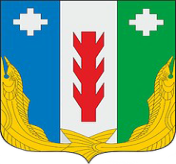 Администрация Порецкого муниципального округа Чувашской Республики    ПОСТАНОВЛЕНИЕ30.11.2023 № 756 с. ПорецкоеЧăваш РеспубликинПăрачкав муниципалитет округӗн администрацийĕЙЫШĂНУ30.11.2023 № 756 Пăрачкав саликодыот «___»________ 20__ г. ДатаНаименование заказчика_____________________(полное наименование)ИНН______________________(сокращенное наименование <*>)КППДата постановки на учет в налоговом органеДата постановки на учет в налоговом органеДата постановки на учет в налоговом органеНаименование организационно-правовой_____________________по ОКОПФформы заказчикаМесто нахождения заказчика_____________________по ОКТМОНаименование поставщика (подрядчика, исполнителя)______________________ИНН(фамилия, имя, отчество <*> физического лица/_______________________________________полное (сокращенное <*>) наименование юридического лица)(фамилия, имя, отчество <*> физического лица/_______________________________________полное (сокращенное <*>) наименование юридического лица)КППДата постановки на учет в налоговом органеДата постановки на учет в налоговом органеДата постановки на учет в налоговом органеНаименование организационно-правовой формы поставщика (подрядчика, исполнителя)_______________________по ОКОПФМесто нахождения поставщика (подрядчика, исполнителя)_______________________по ОКТМО(по ОКСМ)Номер контрактаДата заключения контрактаНомер реестровой записи в реестре контрактовв сумме ________________________ рублей                         (прописью)в сумме ________________________ рублей                         (прописью)(цифрами (0, 00)